lMADONAS NOVADA PAŠVALDĪBA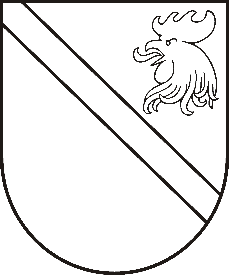 Reģ. Nr. 90000054572Saieta laukums 1, Madona, Madonas novads, LV-4801 t. 64860090, e-pasts: pasts@madona.lv ___________________________________________________________________________MADONAS NOVADA PAŠVALDĪBAS DOMESLĒMUMSMadonā2021.gada 20.aprīlī							            		 Nr.141									    (protokols Nr.9, 1.p.)Par sociālā atbalsta pakalpojuma deleģēšanas līgumu ar nodibinājumu “Latvijas Evaņģēliski luteriskās Baznīcas Diakonijas centrs”Sociālajā dienestā 08.04.2021. saņemts sociālā atbalsta pakalpojuma deleģēšanas līguma ar nodibinājumu “Latvijas Evaņģēliski luteriskās Baznīcas Diakonijas centrs” projekts.Izskatījusi iesniegto deleģēšanas līguma projektu par pašvaldības funkcijā ietilpstošā sociālā atbalsta pakalpojuma deleģēšanu nodibinājumam “Latvijas Evaņģēliski luteriskās Baznīcas diakonijas centrs” ar mērķi attīstīt sadarbību un paplašināt likuma “Par pašvaldībām” pašvaldībai noteiktā sociālā atbalsta un rehabilitācijas pakalpojuma un sociālās funkcionēšanas spēju atjaunošanas pakalpojumu Madonas novadā, saskaņā ar Madonas novada pašvaldības 23.07.2019. saistošo noteikumu Nr. 11 “Par sociālajiem pakalpojumiem Madonas novadā” 5.3.; 5.4.; 7.4.; 9.10. un 9.11   punktos noteikto Dienas centra, Dienas aprūpes centra, Atbalsta centra, higiēnas un Zupas virtuves sniegto pakalpojumu veidu, piešķiršanas, saņemšanas un samaksas kārtību.Noklausījusies sniegto informāciju, ņemot vērā 14.04.2021. Sociālo un veselības jautājumu komitejas un 20.04.2021. Finanšu un attīstības komitejas atzinumu, atklāti balsojot:  PAR –  17 (Agris Lungevičs, Aleksandrs Šrubs, Andrejs Ceļapīters, Andris Dombrovskis, Andris Sakne, Antra Gotlaufa, Artūrs Čačka, Artūrs Grandāns, Gatis Teilis, Gunārs Ikaunieks, Inese Strode, Ivars Miķelsons, Kaspars Udrass, Rihards Saulītis, Valda Kļaviņa, Valentīns Rakstiņš, Zigfrīds Gora), PRET – NAV, ATTURAS – NAV, Madonas novada pašvaldības dome NOLEMJ:Slēgt deleģēšanas līgumu ar nodibinājumu “Latvijas Evaņģēliski luteriskās baznīcas Diakonijas centrs” par sociālā atbalsta un rehabilitācijas pakalpojuma sniegšanu Madonas novadā.Pielikumā: Deleģēšanas līguma projekts ar nodibinājumu “Latvijas Evaņģēliski luteriskās Baznīcas Diakonijas centrs”.Domes priekšsēdētājs						    A.Lungevičs Pidika  64807294